		В соответствии с Уставом внутригородского Муниципального образования Санкт-Петербурга муниципальный округ Лиговка-Ямская, утверждённым решением 	Муниципального Совета Муниципального образования Лиговка-Ямская от 23.06.2011 г. № 159, Положением "О местной Администрации внутригородского Муниципального образования Санкт-Петербурга муниципальный округ Лиговка-Ямкая", утверждённым решением Муниципального Совета Муниципального образования Лиговка-Ямская 08.11.2012 г. № 224, местная Администрация Муниципального образования Лиговка - ЯмскаяП О С Т А Н О В Л Я Е Т:1.   Отменить постановление местной Администрации Муниципального образования Лиговка-Ямская от 03.06.2014 г. № 59 "Об утверждении Положения "О предоставлении субсидий из средств местного бюджета для временного трудоустройства на территории внутригородского Муниципального образования Санкт-Петербурга муниципальный округ Лиговка-Ямская несовершеннолетних в возрасте от 14 до 18 лет в свободное от учёбы время".2.   Опубликовать    настоящее   постановление   в    официальном     	печатном    	издание 	Муниципального   Совета     Муниципального    	образования Лиговка-Ямская - газете  «Лиговка-Ямская»  и    	разместить   в информационно - телекоммуникационной  сети  	«Интернет»    на   официальном сайте  Муниципального образования 	Лиговка-Ямская (ligovka-yamskaya.sankt-peterburg.info).3.   	Направить   настоящее   постановление   для включения в Регистр 	нормативных правовых актов Санкт -Петербурга 	в электронной 	форме.4.   		Настоящее    постановление  вступает  в силу на следующий день после 		дня  его официального опубликования (обнародования).5.   		Контроль  за  выполнением  настоящего  постановления оставляю за 			собой.Глава местной Администрации                                                  О.Ю. Буканова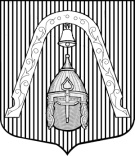 МЕСТНАЯ  АДМИНИСТРАЦИЯВНУТРИГОРОДСКОГО МУНИЦИПАЛЬНОГО  ОБРАЗОВАНИЯ САНКТ-ПЕТЕРБУРГА МУНИЦИПАЛЬНЫЙ ОКРУГ ЛИГОВКА-ЯМСКАЯМЕСТНАЯ  АДМИНИСТРАЦИЯВНУТРИГОРОДСКОГО МУНИЦИПАЛЬНОГО  ОБРАЗОВАНИЯ САНКТ-ПЕТЕРБУРГА МУНИЦИПАЛЬНЫЙ ОКРУГ ЛИГОВКА-ЯМСКАЯМЕСТНАЯ  АДМИНИСТРАЦИЯВНУТРИГОРОДСКОГО МУНИЦИПАЛЬНОГО  ОБРАЗОВАНИЯ САНКТ-ПЕТЕРБУРГА МУНИЦИПАЛЬНЫЙ ОКРУГ ЛИГОВКА-ЯМСКАЯМЕСТНАЯ  АДМИНИСТРАЦИЯВНУТРИГОРОДСКОГО МУНИЦИПАЛЬНОГО  ОБРАЗОВАНИЯ САНКТ-ПЕТЕРБУРГА МУНИЦИПАЛЬНЫЙ ОКРУГ ЛИГОВКА-ЯМСКАЯПОСТАНОВЛЕНИЕПОСТАНОВЛЕНИЕПОСТАНОВЛЕНИЕПОСТАНОВЛЕНИЕ              20.05.2015 г.     №     №56"Об отмене постановления местной Администрации  Муниципального образования Лиговка-Ямская""Об отмене постановления местной Администрации  Муниципального образования Лиговка-Ямская"